401/19402/19402/19Mineral Titles Act 2010NOTICE OF LAND CEASING TO BE A MINERAL TITLE AREAMineral Titles Act 2010NOTICE OF LAND CEASING TO BE A MINERAL TITLE AREATitle Type and Number:Exploration Licence 30779Area Ceased on:23 September 2019Area:36 Blocks, 113.81 km²Locality:BUSHY PARKName of Applicant(s)/Holder(s):100% TERRITORY EXPLORATION PTY LTD [ACN. 123 338 376]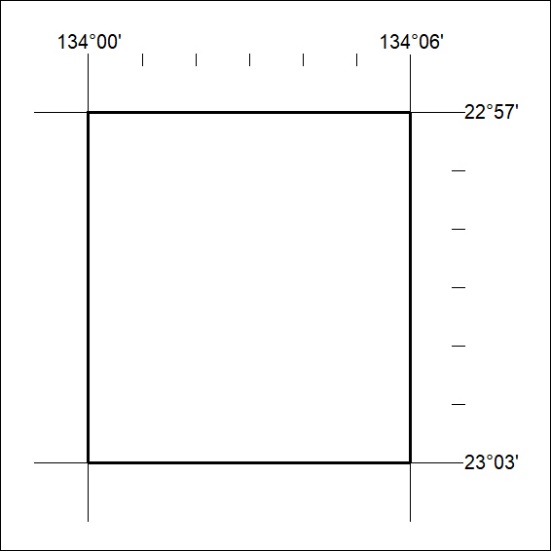 Mineral Titles Act 2010NOTICE OF LAND CEASING TO BE A MINERAL TITLE AREAMineral Titles Act 2010NOTICE OF LAND CEASING TO BE A MINERAL TITLE AREATitle Type and Number:Extractive Mineral Exploration Licence 30895Area Ceased on:21 September 2019Area:4 Blocks, 11.38 km²Locality:KOOLPINYAHName of Applicant(s)/Holder(s):100% MOUSELLIS & SONS PTY. LTD. [ACN. 009 654 791]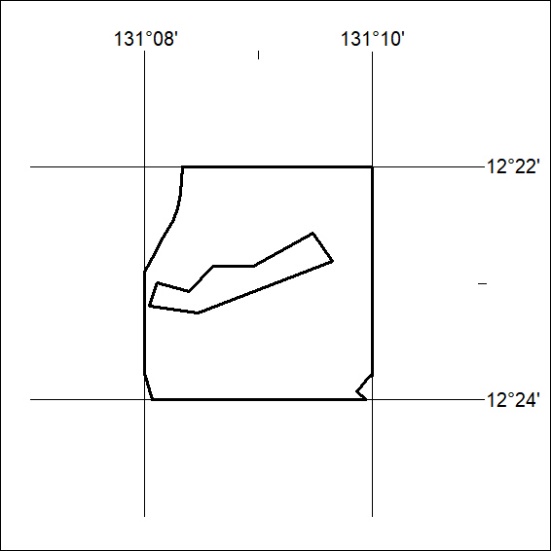 Mineral Titles Act 2010NOTICE OF LAND CEASING TO BE A MINERAL TITLE AREAMineral Titles Act 2010NOTICE OF LAND CEASING TO BE A MINERAL TITLE AREATitle Type and Number:Extractive Mineral Exploration Licence 31068Area Ceased on:21 September 2019Area:5 Blocks, 9.93 km²Locality:KOOLPINYAHName of Applicant(s)/Holder(s):100% MOUSELLIS & SONS PTY. LTD. [ACN. 009 654 791]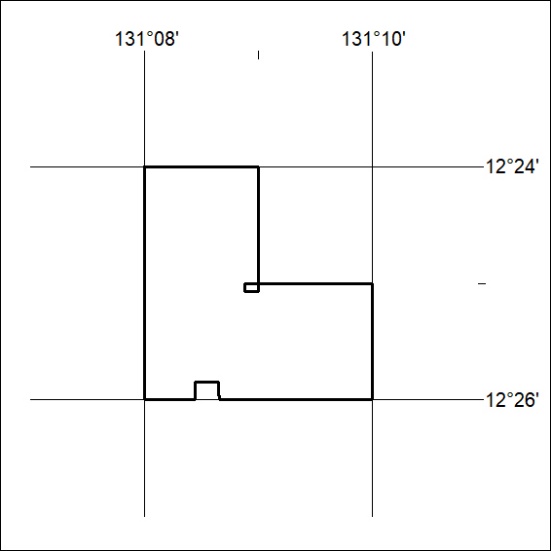 